PLANILHA DE CUSTOS:Arroio Grande, 04 de abril de 2024.ItemDescriçãoUnidadeQuantidadeValor Unitário R$Valor total R$01Aparador em pinus com 02 gavetas.80cm de comprimento75cm de altura45cm de larguraUNID02R$570,00R$1.140,00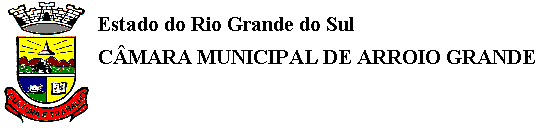 